Artist’s Statement for Mrs. Limkeman’s StudioArtist Name: __________________________________ Period: ___________________ Date: ___________________Parent/Guardians’ name: ___________________________________________________________________________Where have you lived before (cities/states)? _____________________________________________________Favorite color: _______________________________________________________________________________________Favorite musical artist(s): __________________________________________________________________________Favorite book(s): ____________________________________________________________________________________Favorite movie(s): ___________________________________________________________________________________Hobbies & Interests: __________________________________________________________________________________________________________________________________________________________________________________________Favorite thing about art: ____________________________________________________________________________________________________________________________________________________________________________________Two things you want to Learn in art this semester: _______________________________________________________________________________________________________________________________________________________Do you work better in groups? Or alone? _________________________________________________________How can I help you learn? ____________________________________________________________________________________________________________________________________________________________________________________________________________________________________________________________________________________________What is one random fact about yourself that you want me to know? ___________________________ ________________________________________________________________________________________________________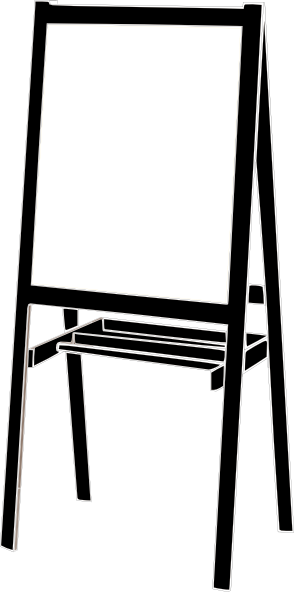 